Answer Key - My Language Homework – Q2:9MondayTuesdayWednesdayThursdayCircle the words that need to be capitalized.I love to watch fireworks on the Fourth of July.Which word could be found on this page of a dictionary?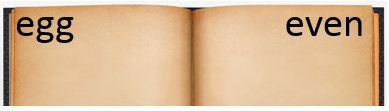 easyeyeenergyCircle the words that need to be capitalized.My favorite video game is Minecraft. Which definition matches the underlined word?  1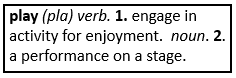 I am going to play with my friend after school.What does the underlined word mean?  Use the clues in the sentence to help you.Her unique necklace was not like anyone else’s necklace.differentHighlight the clue that helped you find the meaning of the word unique.Her unique necklace was not like anyone else’s necklace.Which compound word means “a house in a tree”?roadrunnertreehouserockslideSplit the compound word into parts. What does it mean?armchaira chair with armsFill in the missing plural noun.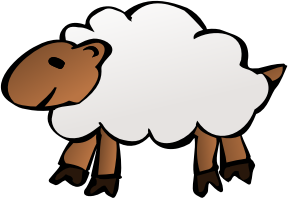 one sheeptwo sheepWrite the two words that make the contraction.didn’t  did notwe’ve  we haveFill in the missing plural noun.All the leaves (leaf) fell off the tree.Fill in the missing word using an apostrophe.The chees belongs to the mouse.It is the mouse’s cheese.The base port means to carry, so the word import means…carry into a countryThe prefix sub means under, so the word subscribe means…to go under contract, or agree, to get something regularlyThe prefix re means again, so the word remarry means…to marry againThe prefix un means not, so the word untidy means…not tidyWhich word best completes the sentence?myself, yourself, himselfHe bought _________ a new baseball glove.Underline the reflexive pronoun in the sentence.You need to remind yourself to stay quiet during the movie.Which word best completes the sentence?herself, ourselves, themselvesShe read to _________ during reading time.Underline the reflexive pronoun in the sentence.They can take themselves to the store.Write the meaning of the suffix –ful.full ofMake a list of words that end with -ful.thankfulcolorfuljoyfulWhat does the word beautiful mean?full of beautyWhat does the word delightful mean?full of delight